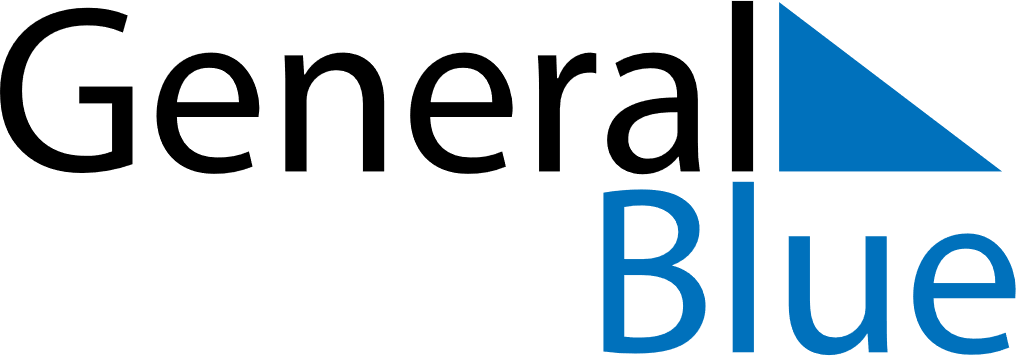 December 2020December 2020December 2020December 2020BelgiumBelgiumBelgiumSundayMondayTuesdayWednesdayThursdayFridayFridaySaturday123445678910111112Saint Nicholas13141516171818192021222324252526Christmas DayChristmas Day2728293031